Solo Stems for Learner ResponsesBronzeSilverGoldPlatinum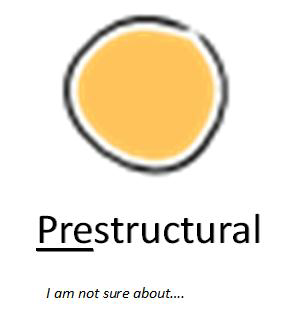 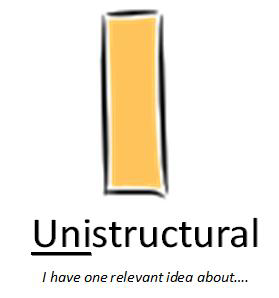 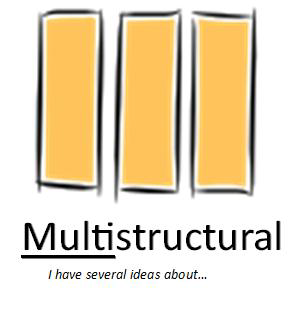 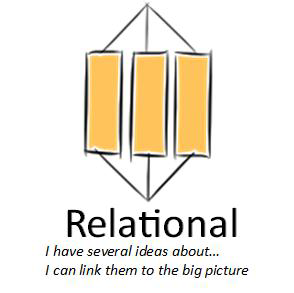 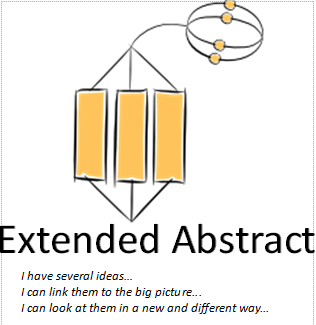 Seeking clarificationWork shows lack of understanding of the key concepts covered in the lessonBuilding ideasAt the unistructural level feedback will be mostly functional to address basic errors in understanding however you also need to begin to help them make links between the ideasAdding, combining and evidencingTheir functional knowledge should be increasingly secure and they should now be thinking about using and applying their ideas Identifying cause and effect, contrast and similarities and sequencing  With secure functional knowledge pupils should be able to explain and rationalise their thinking and increasingly be able justify their answersCommenting, concluding, identifying anomalies and exceptions, forecasting and predicting, hypothesisingAt this level they should be using and applying their knowledge in an ever-widening context – with a fully developed rationaleAnswer stems will be factual based on single ideas and drawing on the direct content taughtAnswer stems will be factual based on at least two different pieces of information and drawing on the content of the lesson including their own discussions and readingAnswer stems will begin to draw ideas together and make some key links between the ideas. Connectives and subclauses will add detail.Ideas will come for the taught content, individual research and group and paired discussionsAnswer stems will require learners to explain and justify their answers drawing on evidence in the lesson including their own reading and research, group discussions and prior learningAnswer stems will require learners to express their own ideas and opinions drawing on prior learning and other subjects as well as the lesson content. They will be expected to speculate, hypothesise and generaliseI can see this in …I think …….This is an example of …This is similar to ……I like / don’t like……….I preferMy idea …It is similar to …I found out by ….The key idea is ….The main reason ….The most important piece of information is …..I have found out that ..I already knew ….This relates to something I have learnt before inThere are xx examplesI think it is unusual / interesting/ different/ surprising becauseThe reason this happened is My evidence isFirst you need to … then …The following points are the most important …This links to (my previous work, work in) …These ideas link together because …The factors we need to consider are ….The next step is to ….I could improve it by …I can combine these ideas to …..Another example is ….The evidence I have is … (multiple examples)I agree that / with ….The similarities / differences between these are ….I need to do xx first and then …..The correct sequence is … I have learnt / discovered that …I could improve this by ….This was caused byIt happened becauseThe evidence I have to explain why is ….This made a difference because ….If you change xx this will/may happen ….An alternative way of (doing/looking) at this is ….This happened before / afterThis happened because Comparing these ideas, I think ….This (system, process) would be best because …If I was writing instructions for someone else I would say ….The most important features / aspects you need to consider / remember are ….This relates to other things I have learnt in …This might effect (people/ countries/ systems) by / because …..To summarise the key points….The most important points to consider areMy view of ….  Is and I think that becauseMy conclusions are ….. becauseThis always true because …The exceptions to this are ..I can generate a rule for the use of ….. because …The consequences of …… are … I think xx will happen to ….. becauseThe implication/s of this would be ….My solution would be …. because …..The arguments for and against are …..An alternative solution might be to ….This fit into what we know about ….. because ….If xx happened I think it would lead to …There examples of this in the world today in ….We can use this knowledge in our everyday lives toThis knowledge will be important to (us, scientists, politicians etc) because …